If I were…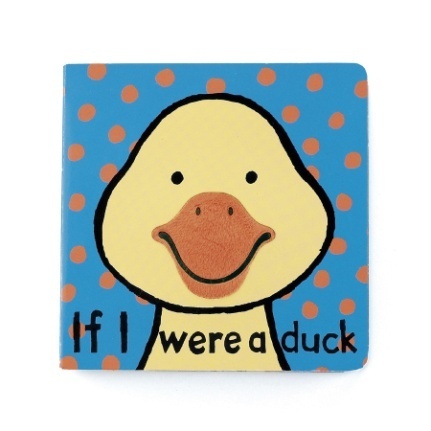 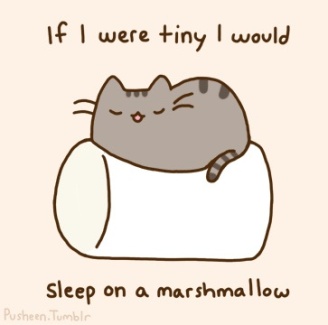 ★ Example: 1. If I were a duck….    I would quack at the dogs.2. If I were a princess….    I would get married with a handsome prince.☞Think of a word, to make a sentence by using “If I were”.Come up with the phrase “I would” to finish the sentence.1.______________________________________________2.______________________________________________3.______________________________________________Worksheet #2Group discussion crossword“IF I WERE… ”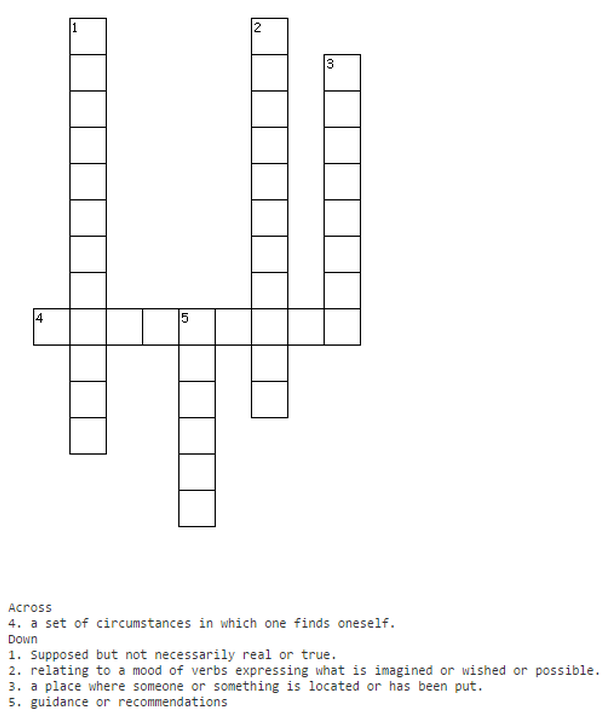 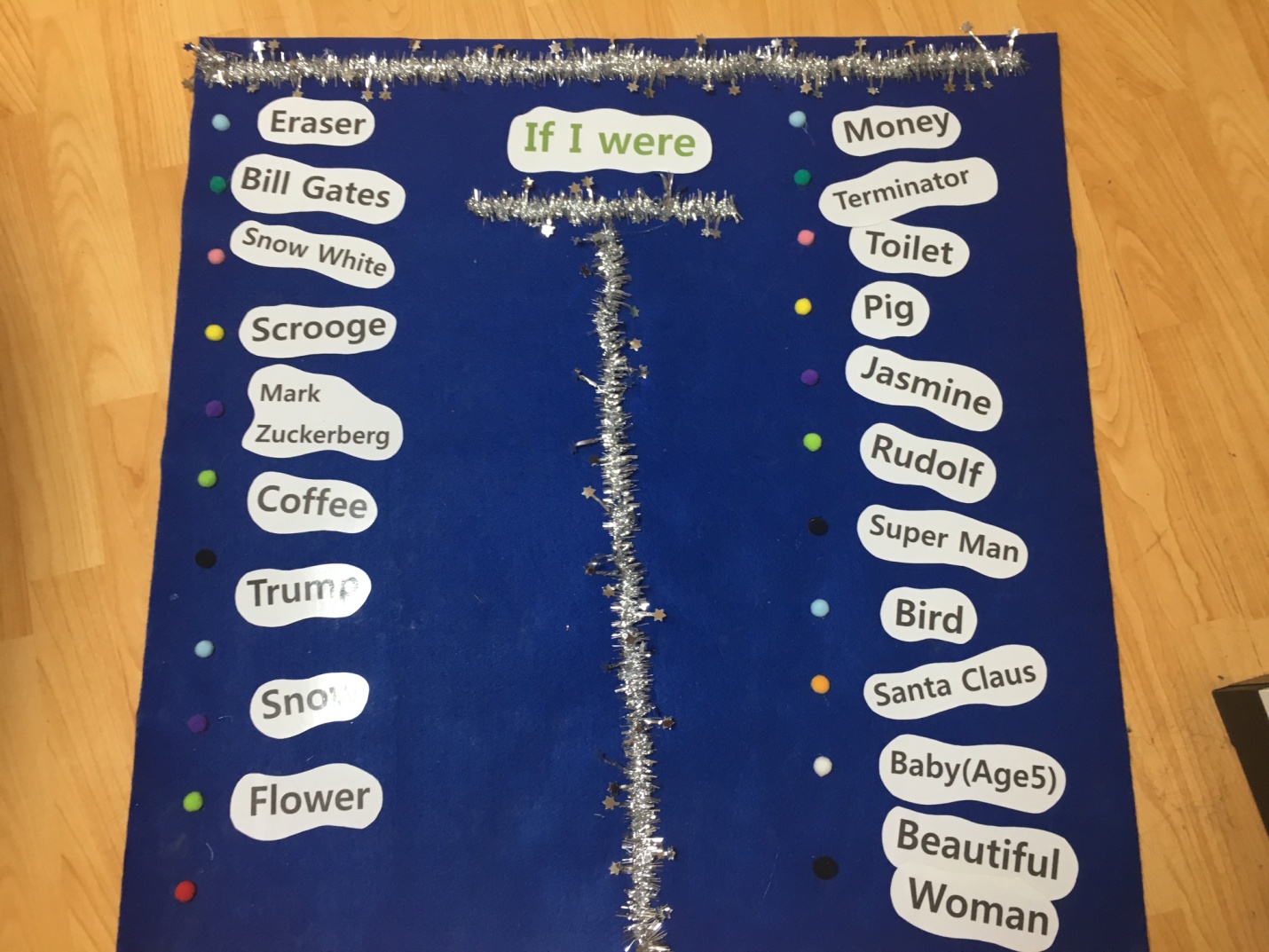 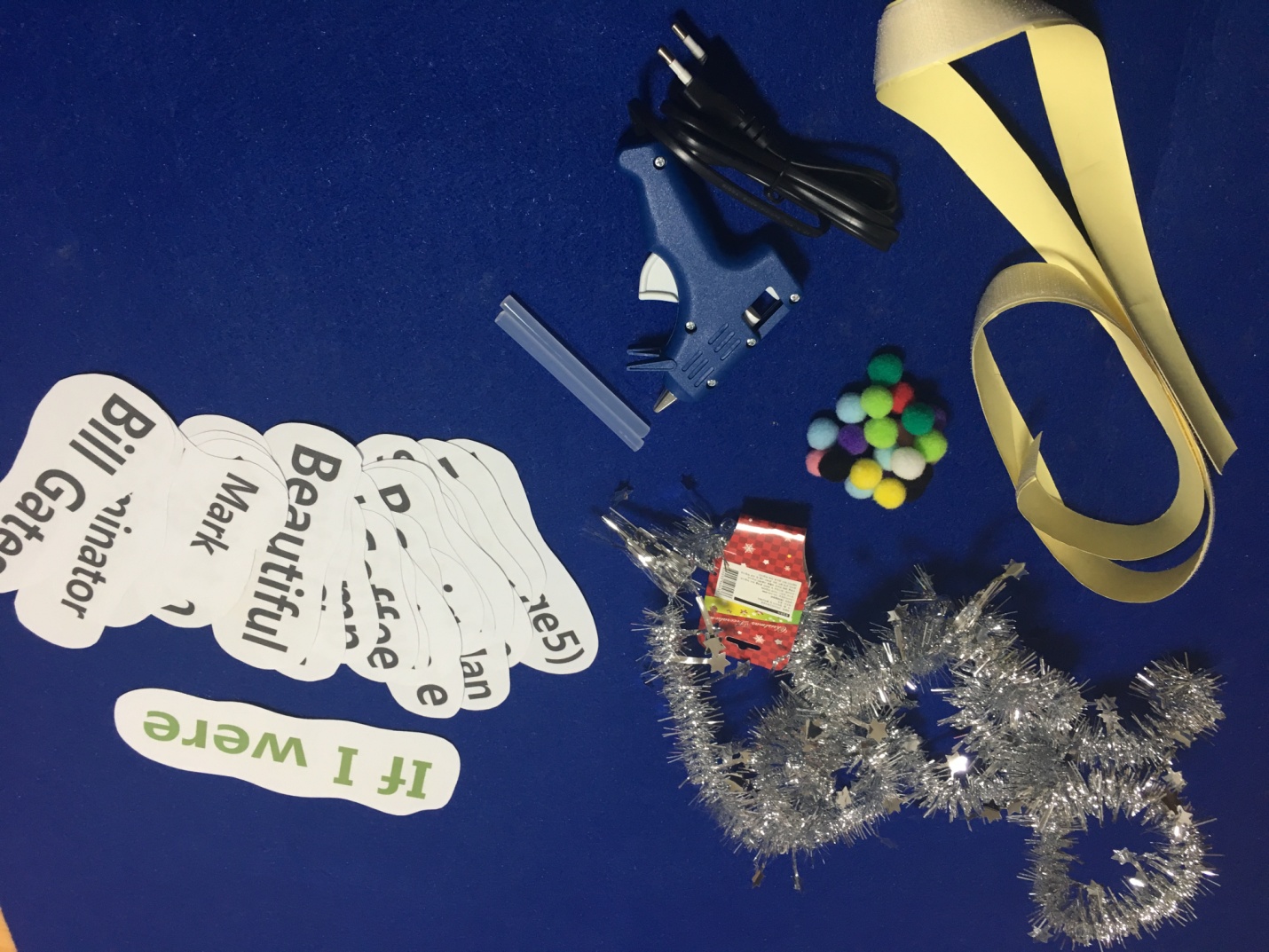 ☐ Listening   ☐ Speaking   ☐ Reading   ■ Grammar ☐ WritingTopic: “If I were……”Instructor:Diana(Eunyoung Kim)James(JooHyun Cho)Level:Upper Intermediate(Adult)Students:15Length:30 MinutesMaterials:▶ White board and marker▶Flash Cards (20cards)▶Fabric (board)▶Method to stick card on boardAims:▶Main aim: Students will learn the second conditional by using “If I were” in the subjunctive mood.▶Personal aim: I want to encourage students to actively participate in speaking during class especially during activities to fully understand when to use “If I were…”Language Skills: ▶Speaking: Students will practice using “If I were…”▶Writing:Students will know when to use “If I were…” in written sentences.▶Listening:Students will listen to other students’ opinions.▶Reading: Students will read one students opinions.▶Grammar: Students will properly understand and use “If I were…”Language Systems: ▶Phonology: Correct pronunciation of “would” /wʊd/,“were” /wə(r)/▶Lexis:If I were, I would▶Grammar: Second conditional▶Function:Giving information of how and when to use “If I were…”▶Discourse: Asking questions and answeringAssumptions:▶Ss enjoy physical activities▶Ss are confused by simple past and subjunctiveAnticipated Errors and Solutions:▶If students are nervous to answer,>> We will, as teachers, will lead them with specific questions.▶If students get excited from the topic and the conversations get loud>> We would pick the loudest student and ask their opinions more seriously to take control of the course.References:▶Materials from the stationery: Fabric, colored balls, flash cards, glue gun   ▶Google  by Discovery Education Puzzle Maker     http://puzzlemaker.discoveryeducation.com/CrissCrossSetupForm.aspLead inLead inLead inLead inLead inMaterials: White board and marker, Flash Cards (20cards)Materials: White board and marker, Flash Cards (20cards)Materials: White board and marker, Flash Cards (20cards)Materials: White board and marker, Flash Cards (20cards)Materials: White board and marker, Flash Cards (20cards)TimeSet UpStudent ActivityTeacher Talk5minWhole classAnswering teacher’s question.GreetingT: Good afternoon, everyone! How was your week? (Wait for Ss response)Okay, good. I’m glad to hear that.Eliciting(Write down “If I were...”) T: If you were a man, what would you do?(Ask 1 or 2 students)T: Can I say “If I was a man” instead of saying “If I were a man?(Get to see how many Ss are aware of using simple past and subjunctive)(Wrtie down "was" - real possibility                    "were"- imagination)T: We use “was” when there is a real possibility, and “were”for just imagination, which isn’t real.Give Examples:(Write down examples)If I was at the party last night.If I were at the moon last night.T: Please note that you can use “was” all the time because it became so popular but the proper/traditional way is to use “were” in the subjunctive mood. CCQT: When do you use “was”?    And when do you use “were”?Pre ActivityPre ActivityPre ActivityPre ActivityMaterials:White board & MarkerWork sheetMaterials:White board & MarkerWork sheetMaterials:White board & MarkerWork sheetMaterials:White board & MarkerWork sheetTimeSet UpStudent ActivityTeacher Talk3min2minWhole classIndividuallyAnswering teacher’s question.Writing their own creative sentence.<Hand out work sheets>(Work Sheet #1 "If I were…")InstructionT: We are going to write down a sentence, by using “If I were”. Try to come up with the phrase “I would” after using “If I were”.T: I will give you 2mins.ICQT: Are we going to write sentences, by using “If I was”?T: What would you write after “If I were”?T: How much time do you have?InstructionT: Now let’s share few sentences from which you have made. (Ask 2 or 3 Ss)T: Who wants to share?(If no one is willing to participate, first ask a Ss who seems to do it.)Main ActivityMain ActivityMain ActivityMain ActivityMaterials: White board & MarkerFabric material boardFlash cards (20cards)Materials: White board & MarkerFabric material boardFlash cards (20cards)Materials: White board & MarkerFabric material boardFlash cards (20cards)Materials: White board & MarkerFabric material boardFlash cards (20cards)TimeSet UpStudent ActivityTeacher Talk5min10minWhole classIn pairsSs will be asking and answering in a pair.Come out in pairs, ask and answer each other. InstructionT: Now we are going to physically do a fun activity.T: First, you will put your hand in the box (any container can be used) and take 1 card out. (Let all students pick out a word from the box)T: Look at the word on your card, and think about a sentence, using “If I were …”, followed by“I would…” after that.  T: I will give you 1min to think about it, and then we will share it.(Give them a min to think about it)ICQT: Which phrases are you using, to make the sentence?InstructionT: I want you to come out in a pair and stick your flash card on the Fabric board. (Call 1 pair of Ss, and let them stick the cards on the Fabric board)T: Could you tell me your sentence?T: Please answer it by saying “If I were___, I would ____.T: Thank you.(Ask or pick another student for their card and sentence.)Post ActivityPost ActivityPost ActivityPost ActivityMaterials: White board& markerMaterials: White board& markerMaterials: White board& markerMaterials: White board& markerTimeSet UpStudent ActivityTeacher Talk5minWhole classListening teacher’s talk and answering the question.FeedbackT: Did you enjoy today’s activity? (Listen to students’ feedback on the activity)Error correctionWrite student’s errors you noticed during the activity and write them on the board.    Example: If I were moon todayCorrection: If I were a moon last nightConclusion“Do you have any questions?”Hope you all have a beautiful day.Good bye.SOS ActivitySOS ActivitySOS ActivitySOS ActivityMaterials: Worksheet #2 Group discussion crossword (15 copies) (with answer sheet)Materials: Worksheet #2 Group discussion crossword (15 copies) (with answer sheet)Materials: Worksheet #2 Group discussion crossword (15 copies) (with answer sheet)Materials: Worksheet #2 Group discussion crossword (15 copies) (with answer sheet)TimeSet UpStudent ActivityTeacher Talk5minWhole classListening Teacher’s direction and fill in the crossword Instruction “Here is a crossword puzzle. You can fill the crossword with given words.Work with group. I will give you 4 minutes.”ICQ“How much time do you have?“Are you in the group?”Monitoring Assist students if they need any help. Give a time warning “1 minute left”